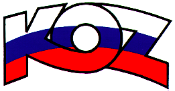 KONFEDERÁCIA ODBOROVÝCH ZVÄZOV SLOVENSKEJ REPUBLIKY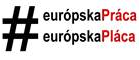 Materiál na rokovanie HSR SR 16.4.2018               bod 8S T A N O V I S K O	k návrhu zákona, ktorým sa mení a dopĺňa zákon č. 447/2008 Z. z. o peňažných príspevkoch na kompenzáciu ťažkého zdravotného postihnutia a o zmene a doplnení niektorých zákonov v znení neskorších predpisov a ktorým sa mení a dopĺňa zákon                 č. 461/2003 Z. z. o sociálnom poistení v znení neskorších predpisov (ďalej len „návrh novely zákona“).Popis materiáluPredmetom návrhu novely zákona v článku I je úprava podmienok pri peňažnom príspevku na opatrovanie. Návrh novely zákona predpokladá postupné zvyšovanie peňažného príspevku na opatrovanie tak, aby sa do roku 2020 jeho výška priblížila k výške čistej minimálnej mzdy pri poberateľoch v produktívnom veku. Pri poberateľoch dôchodkových dávok by výška peňažného príspevku na opatrovanie mala dosiahnuť výšku polovice čistej minimálnej mzdy. Návrhom novely zákona sa limituje mechanizmus uplatňovania pohľadávok v konaní o dedičstve a zavádzajú sa niektoré opatrenia vo vzťahu k peňažnému príspevku na osobnú asistenciu. Rozširuje sa okruh osôb, ktorým je možné vyhotoviť preukaz pre fyzickú osobu so zdravotným postihnutím a súčasne sa zjednodušuje administratívny postup pri jeho vyhotovovaní. Navrhuje sa umožniť poskytovanie peňažného príspevku na kompenzáciu zvýšených výdavkov súvisiacich so zabezpečením prevádzky osobného motorového vozidla osobám s ťažkým zdravotným postihnutím, ktoré sú zaradené do chronického dialyzačného programu, do transplantačného programu a ktorým sa poskytuje onkologická liečba.V článku II sa novelizuje zákon č. 461/2003 Z. z. o sociálnom poistení v znení neskorších predpisov. Cieľom novelizácie uvedeného zákona je spresniť oznamovacie povinnosti pri vzniku a zániku dôchodkového poistenia poistenca štátu – fyzickej osoby, ktorá poskytuje osobnú asistenciu osobe s ťažkým zdravotným postihnutím na základe zmluvy o výkone osobnej asistencie v rozsahu najmenej 140 hodín mesačne, keď osoba s ťažkým zdravotným postihnutím napr. nepožiadala o príspevok na osobnú asistenciu a upraviť tieto povinnosti rovnako ako v prípade osoby, ktorá sa stará o dieťa do šiestich rokov veku a nemá nárok na rodičovský príspevok.Účinnosť zákona sa navrhuje od 1. júla 2018, s výnimkou ustanovení súvisiacich  s postupným zvyšovaním peňažného príspevku na opatrovanie a sadzby na jednu hodinu osobnej asistencie, ktorých účinnosť sa navrhuje od 1. júla 2020.Stanovisko KOZ SRKOZ SR k návrhu novely zákona predloženému na rokovanie HSR SR nemá pripomienky.Závery a odporúčaniaKOZ SR odporúča návrh novely zákona na ďalšie legislatívne konanie.